ST. LUKE’S ANGLICAN CHURCH, PALERMO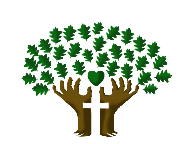 Harvest ThanksgivingSunday, October 11, 2020 ◊ 10:30 am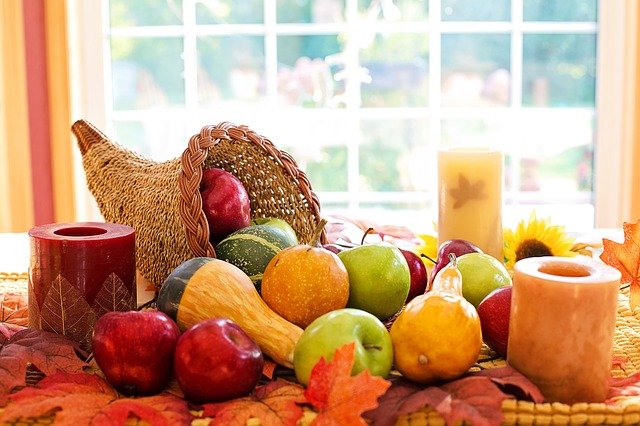 The Reverend Garfield Wu - Presider and PreacherWelcome Back to St. Luke’s!We are glad to be able to worship with you in person again. Our service will look a little different than usual this week as we take precautions to prevent the spread of COVID-19. Though this time may bring challenges, we know that nothing can separate us from the love of God.None of us comes to church by accident. No matter what joys, burdens, or problems you bring with you this day, we pray that God’s grace will touch you and fill you with the hope and commitment to live your life with peace, courage, compassion, and love. THE GATHERING OF THE COMMUNITYProcessional HymnFor the Fruit of All Creation – CP 259 (verses 1, 3)1.  For the fruit of all creation,thanks be to God;gifts bestowed on every nation, thanks be to God.For the ploughing, sowing, reaping, silent growth while we are sleeping, future needs in earth’s safe-keeping, thanks be to God.3.  For the harvests of the Spirit, thanks be to God.  For the good we all inherit, thanks be to God.  For the wonders that astound us, for the truths that still confound us,most of all that love has found us, thanks be to God.GreetingCelebrant:  The grace of our Lord Jesus Christ and the love of God and the fellowship of       the Holy Spirit be with you all. All:             And also, with you.Celebrant: Blessed be God, Father, Son, and Holy Spirit.  All:           And blessed be God's kingdom forever.		Amen.Collect for Purity Celebrant:   Almighty God, All:             to whom all hearts are open, all desires known, and from you no secrets are hidden, cleanse the thoughts of our hearts by the inspiration of your Holy Spirit, that we may perfectly love you and worthily magnify your holy name, through Christ our Lord. Amen.  Glory to GodCollect of the Day Creator of the fruitful earth, you made us stewards of all things.  Give us grateful hearts for all your goodness, and steadfast wills to use your bounty well, and that the whole human family today and in generation to come, may with us give thanks for the riches of your creation.  We ask this in the name of Jesus Christ the Lord. Amen.THE PROCLAMATION OF THE WORDA Reading from the 2nd Letter of Paul to the Corinthians2 Corinthians 9:6-15The point is this: the one who sows sparingly will also reap sparingly, and the one who sows bountifully will also reap bountifully. Each of you must give as you have made up your mind, not reluctantly or under compulsion, for God loves a cheerful giver. And God is able to provide you with every blessing in abundance, so that by always having enough of everything, you may share abundantly in every good work. As it is written,“He scatters abroad, he gives to the poor;
    his righteousness endures forever.”He who supplies seed to the sower and bread for food will supply and multiply your seed for sowing and increase the harvest of your righteousness. You will be enriched in every way for your great generosity, which will produce thanksgiving to God through us; for the rendering of this ministry not only supplies the needs of the saints but also overflows with many thanksgivings to God.  Through the testing of this ministry you glorify God by your obedience to the confession of the gospel of Christ and by the generosity of your sharing with them and with all others, while they long for you and pray for you because of the surpassing grace of God that he has given you.  Thanks be to God for his indescribable gift!
The Word of the Lord.Thanks be to God.Gradual HymnWe Praise You, O God – CP 342 (v. 1, 3)We praise you, O God, our redeemer, creator;in grateful devotion our tribute we bring.We lay it before you; we kneel and adore you;we bless your holy name; glad praises we sing.The GospelLuke 17:11-19The Lord be with you.And also, with you.The Holy Gospel of our Lord Jesus Christ, according to Matthew. Glory to you, Lord Jesus Christ.On the way to Jerusalem Jesus was going through the region between Samaria and Galilee. As he entered a village, ten lepers approached him. Keeping their distance, they called out, saying, “Jesus, Master, have mercy on us!” When he saw them, he said to them, “Go and show yourselves to the priests.” And as they went, they were made clean.  Then one of them, when he saw that he was healed, turned back, praising God with a loud voice.  He prostrated himself at Jesus, feet and thanked him. And he was a Samaritan.  Then Jesus asked, “Were not ten made clean? But the other nine, where are they?  Was none of them found to return and give praise to God except this foreigner?” Then he said to him, “Get up and go on your way; your faith has made you well.”
The Gospel of Christ.Praise to you, Lord Jesus Christ.2.	With voices united, our praises we offer and gladly our songs of thanksgiving we raise.Our sins now confessing, we pray for your blessing.To you, our great redeemer, forever be praise.The SermonBy the Rev. Garfield WuChoir Solo: Give ThanksThe Apostle’s Creed The Prayers of the PeopleFamily Cycle of Prayer: Dean & Janet Correia; Bradley & Kristen Cousins; Wendy & Carl Cousins; Hugh & Leasa Cumming; Catherine & Rohit Dhamija; Gladis & Joseph Di Paolo; and their families.In the Diocese of Niagara:We pray for Christ Church, McNab; The Rev. Dorothy Hewlett, Rector; and the people of that parish.Let us take a moment to say the names of those we know to be in need in silence, or allow those things are weighing heavy our on our hearts this day to come before the Lord.So, we commend ourselves and all for whom we pray to the mercy and protection of our heavenly Father. AmenConfession and AbsolutionThe PeaceThe peace of the Lord be always with you.And also with you.THE CELEBRATION OF THE EUCHARISTPreparation of the GiftsOffertory HymnThe Love of Jesus Calls Us – CP 434 (v. 1, 2)1.  The love of Jesus calls usour joyous praise to sing;our deeply felt thanksgivingswe now together bring,for all God’s many blessings,unasked yet still received,and for the generationswho faithfully believed.2.  The love of Jesus calls us,that we may always becompanions on a journey,where all the world may seethat serving Christ is freedomwhich time does not destroy;where Christ’s command is duty,and every duty joy.The Prayer over the GiftsSource of all life, the heaven and earth are yours, yet you have given us dominion over all things.  Receive the symbols of our labour and love which we offer you this day in the name of Jesus Christ our Lord. AmenThe Great Thanksgiving (Eucharistic Prayer #1)The Lord's PrayerThe Breaking of the BreadThe Communion The EucharistYou are encouraged to receive the Holy Communion, standing or kneeling at the communion rail or at your request in your seat. In accordance with COVID-19 health guidelines, only the host will be distributed. Let us know if you require a gluten-free wafer. If you prefer a blessing only, please indicate so by crossing your arms. If you find it difficult to get to the altar, we will be honoured to bring the Holy Communion to you.GuZheng Performance during the Eucharist by Angela ZhangTHE SENDING OF GOD'S PEOPLEThe Prayer after CommunionGod of our hope, in this eucharist we find the source of all your blessings. Nourished in these holy mysteries may we, with our lives, give you continual thanks and praise. This we ask in the name of Jesus Christ our Lord. Amen.DoxologyBlessingThe Celebrant blesses the people, and all respond,Amen.AnnouncementsRecessional Hymn  Now Thank We All Our God – CP 399 (v. 1, 2, 3)Lord, dismiss us with your blessing;fill our hearts with joy and peace;let us each, your love possessing,triumph in redeeming grace;O refresh us, O refresh us, travelling through the wilderness.2.	O may this bounteous God through all our life be near us, with ever joyful hearts and blessed peace to cheer us,and nourish us with grace, and guide us when perplexed, and free us from all illsin this world and the next.3.	All praise and thanks to God eternal now be given, to Spirit and to Word,who reign in highest heaven: our ever faithful God, whom heaven and earth adore;for thus it was, is now, and shall be evermore.The DismissalGo in peace. Serve the Lord, love others.Thanks be to God. PostludeThis liturgy is used with the permission of the Bishop of Niagara.This service is adapted from The Book of Alternative Services (BAS). The Book of Alternative Services, copyright © 2019 by the General Synod of the Anglican Church of Canada; all rights reserved; reproduced under license. Common Worship, copyright © 2019 by the Archbishop's Council; used by permission; all rights reserved.ANNOUNCEMENTSThis Halloween, 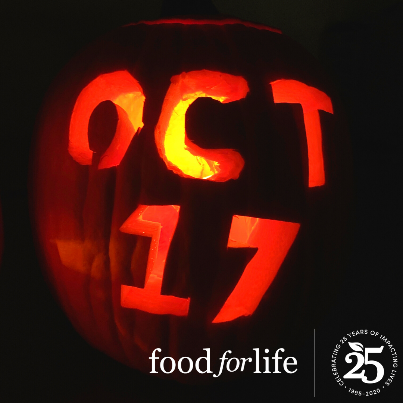 Support Food for Life withThe Great Pumpkin Giveaway!Saturday, October 17 from 11 am to 1 pmDrive-thru and receive a free pumpkin on October 17th from 11 a.m. - 1 p.m. and enter Food for Life's GOOD Pumpkin carving contest to win a basket of treats.Thank you Ippolito Fruit & Produce Limited for the pumpkins and Ippolito Transportation Inc. for the delivery.Locations:Food for Life - 2258 Mountainside Drive, Burlington Milton Bible Church - 121 Chisholm Drive, MiltonKinoak Arena - 363 Warminster Drive, OakvilleSt. Luke’s Community Centre is Now Open!We are now welcoming users and guests back to use our facilities, in accordance with health and safety policies. If you know a person or group in need of program space, please call 905-825-3364 x82 or email community@stlukepalermo.ca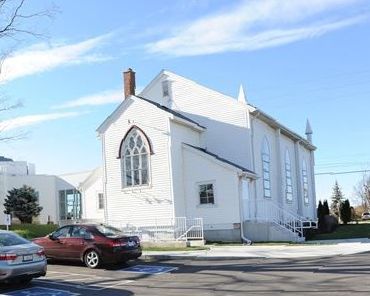 Health and Safety Protocol:Always wear a mask when in the Church.Please sanitize your hands as you come into the Church, going up for communion and coming down after communion and when you are leaving the building.Please take your bulletin home with you.If you have any of the following symptoms, please contact your family doctor.Symptoms of COVID-19 can vary from person to person. Symptoms may also vary in different age groups. Some of the more commonly reported symptoms include:new or worsening coughshortness of breath or difficulty breathingtemperature equal to or over 38°Cfeeling feverishchillsfatigue or weaknessmuscle or body achesnew loss of smell or tasteheadachegastrointestinal symptoms (abdominal pain, diarrhea, vomiting)feeling very unwellChildren have been more commonly reported to have abdominal symptoms and skin changes or rashes.In severe cases, the infection can lead to death.Symptoms may take up to 14 days to appear after exposure to COVID-19.Evidence indicates that the virus can be transmitted to others from someone who is infected but not showing symptoms. This includes people who:have not yet developed symptoms (pre-symptomatic)never develop symptoms (asymptomatic)While experts know that these kinds of transmissions are happening among those in close contact or in close physical settings, it is not known to what extent. This means it is extremely important to follow the proven preventative measures.For more information, please look online at https://www.canada.ca/en/public-health/services/diseases/coronavirus-disease-covid-19.htmlThank you for joining us today. We do hope that you will come again.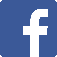 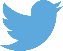 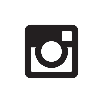 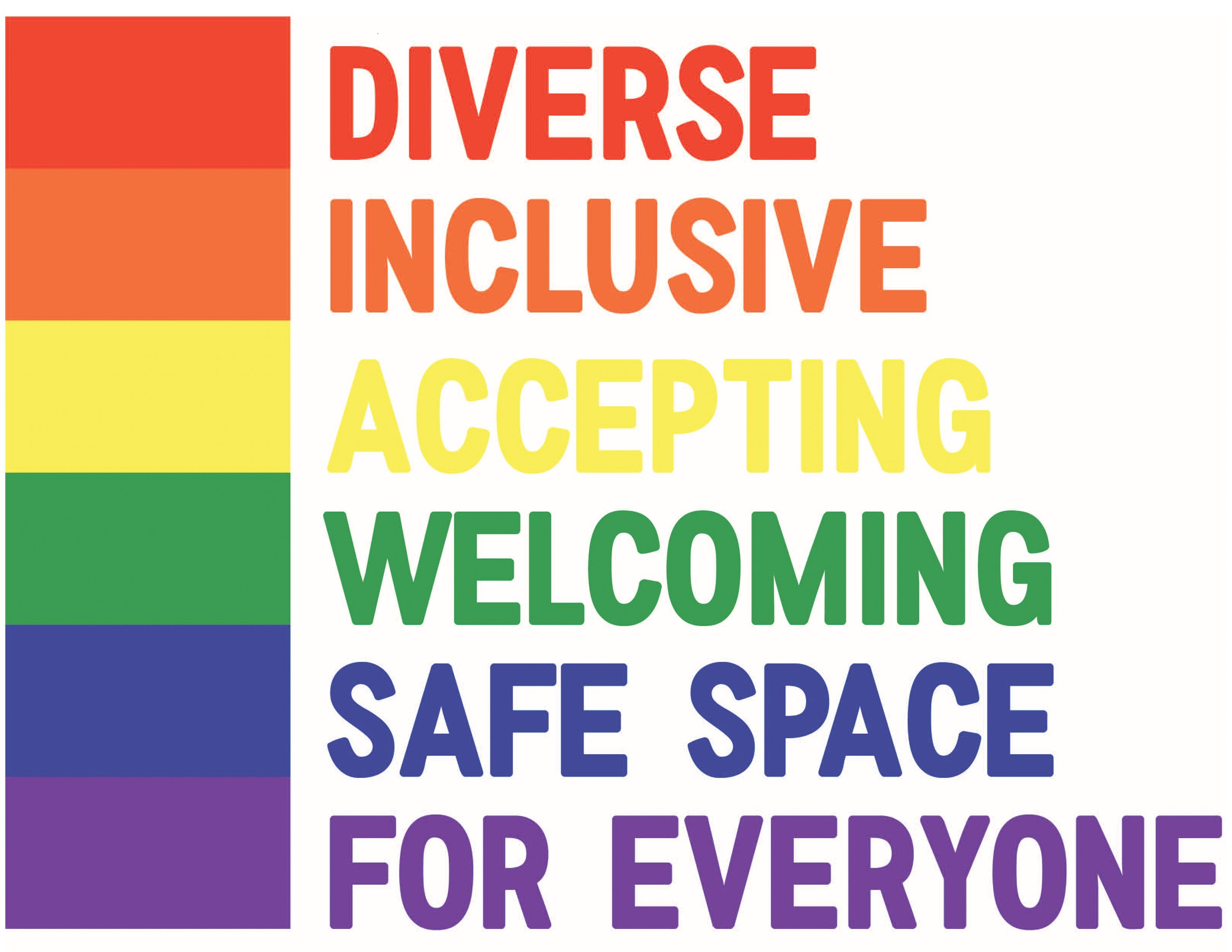 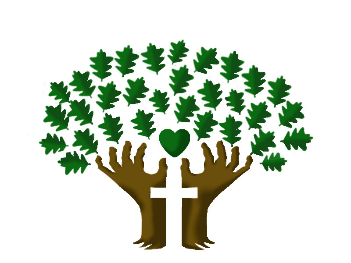 St. Luke’s Anglican Church, Palermo3114 Dundas Street West,Oakville, Ontario, L6M 4J3 Tel: 905-825-3364Email: office@stlukepalermo.ca Website: stlukepalermo.caRector: The Rev. Garfield WuEmail: rector@stlukepalermo.ca Tel: 647-878-8650Pastoral Associate: The Rev. Jody BalintReader: Dean CorreiaMusic Director: Janet CorreiaDuty Warden: Gemma YoungAltar Guild: Gladis Di PaoloGreeter: Peter MalueCelebrant:Glory to God in the highestAll:and peace to his people on earth.Lord God, heavenly King, almighty God, and Father, we worship you; we give you thanks, we praise you for your glory.Lord Jesus Christ, only Son of the Father,Lord God, Lamb of God, you take away the sin of the world: have mercy on us, you are seated at the right hand of the Father; receive our prayer.For you alone are the Holy One, you alone are the Lord, you alone are the Most High, Jesus Christ, with the Holy Spirit, in the glory of God, the Father. Amen.Celebrant:Let us confess the faith of our baptism as we say,All:I believe in God, the Father almighty, creator of heaven and earth. I believe in Jesus Christ, his only Son, our Lord. He was conceived by the power of the Holy Spirit and born of the Virgin Mary. He suffered under Pontius Pilate, was crucified, died, and was buried. He descended to the dead. On the third day, he rose again. He ascended into heaven and is seated at the right hand of the Father. He will come again to judge the living and the dead. I believe in the Holy Spirit, the holy catholic Church, the communion of saints, the forgiveness of sins, the resurrection of the body, and the life everlasting. Amen.Celebrant:Dear friends in Christ,God is steadfast in love and infinite in mercy; he welcomes sinners and invites them to his table. Let us confess our sins, confident in God's forgiveness.Celebrant:Most merciful God,All:we confess that we have sinned against you in Thought, Word, and Deed, by what we have done, and by what we have left undone. We have not loved you with our whole heart; we have not loved our neighbours as ourselves. We are truly sorry, and we humbly repent. For the sake of your Son Jesus Christ, have mercy on us and forgive us, that we may delight in your will, and walk in your ways, to the glory of your name. AmenCelebrant:Almighty God have mercy upon you, pardon and deliver you from all your sins, confirm and strengthen you in all goodness, and keep you in eternal life; through Jesus Christ, our Lord.All:AmenCelebrant: People:The Lord be with you.And also, with youCelebrant:People:Lift up your hearts.We lift them to the LordCelebrant:People:Let us give thanks to the Lord our God.It is right to give our thanks and praise.Celebrant:It is indeed right that we should praise you, gracious God, for you created all things. You formed us in your own image: male and female you created us.When we turned away from you in sin, you did not cease to care for us but opened a path of salvation for all people. You made a covenant with Israel, and through your servants, Abraham and Sarah gave the promise of a blessing to all nations.Through Moses, you led your people from bondage into freedom; through the prophets, you renewed your promise of salvation. Therefore, with them, and with all your saints who have served you in every age, we give thanks and raise our voices to proclaim the glory of your name.AllHoly, holy, holy Lord, God of power and might, heaven and earth are full of your glory. Hosanna in the highest.Blessed is he who comes in the name of the Lord. Hosanna in the highest.CelebrantHoly God, source of life and goodness, all creation rightly gives you praise.In the fullness of time, you sent your Son Jesus Christ, to share our human nature, to live and die as one of us, to reconcile us to you, the God and Father of all.He healed the sick and ate and drank with outcasts and sinners; he opened the eyes of the blind and proclaimed the good news of your kingdom to the poor and to those in need. In all things, he fulfilled your gracious will.On the night he freely gave himself to death, our Lord Jesus Christ took bread,and when he had given thanks to you, he broke it, and gave it to his disciples, and said, "Take, eat this is my body which is given for you. Do this for the remembrance of me." After supper he took the cup of wine; and when he had given thanks, he gave it to them, and said, "Drink this, all of you, this is my blood of the new covenant, which is shed for you and for many for the forgiveness of sins. Whenever you drink it, do this for the remembrance of me." Gracious God, his perfect sacrifice destroys the power of sin and death; by raising him to life, you give us life forevermore.Therefore, we proclaim the mystery of faith.All:Christ has died. Christ is risen.Christ will come againCelebrant:Recalling his death, proclaiming his resurrection, and looking for his coming again in glory, we offer you, Father, this bread, and this cup.Send your Holy Spirit upon us and upon these gifts, that all who eat and drink at this table may be one body and one holy people, a living sacrifice in Jesus Christ, our Lord.Through Christ, with Christ, and in Christ, in the unity of the Holy Spirit, all glory is yours, almighty Father, now and forever.People:Amen.Celebrant:And now, as our Saviour Christ has taught us, we are bold to sayAll:Our Father, who art in heaven, hallowed be thy name,thy kingdom come, thy will be done,on earth as it is in heaven.Give us this day our daily bread. And forgive us our trespasses,as we forgive those, who trespass against us. And lead us not into temptation,but deliver us from evil. For thine is the kingdom,the power, and the glory, forever and ever. Amen.Celebrant:Creator of all, you gave us golden fields of wheat, whose many grains we have gathered and made into this one bread.All:So may your Church be gathered from the ends of the earth into your kingdom.Celebrant:All:The gifts of God for the people of God.Thanks be to God.All:Lamb of God, you take away the sins of the world: have mercy on us.Lamb of God, you take away the sins of the world: have mercy on us.Lamb of God, you take away the sins of the world: grant us peace.Celebrant:Glory to GodAll:whose power, working in us, can do infinitely more than we can ask or imagine. Glory to God from generation to generation, in the Church and in Christ Jesus. forever and ever. Amen.READINGS FOR NEXT SUNDAY1 Thessalonians 1:1-10; Matthew 22:15-22